        Philip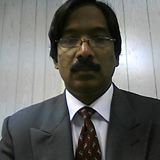 Philip.367297@2freemail.com  Dedicated, senior level Technical Marketing Manager with over 20 years of experience in Bulk and Speciality Chemicals and Pharmaceutical Bulk drugs in UAE and India. Efficient in marketing of Speciality Chemicals  and  binders and also in sourcing and trading of various Chemicals. A strong problem solver who is achievement driven and team player there by achieving goals and contribute to the growth of the company.AREAS OF EXPERTISECORE COMPETENCIESAbility to introduce Speciality and bulk chemicals to End users  by closely  working with Quality and Production personnel.To ensure that customers receive the products as per the agreed price and schedule  so as to try and ensure satisfied customer.To  Work  closely with production, also by  developing tailor made formulations so that repeat orders are ensured.I am Post Graduate in Chemistry ( Msc) with (DMM) Post Graduate Diploma in Marketing Management  which gives me strength in understanding the products and efficiency in marketing them.CAREER SNAPSHOTFebruary 2007  to March 2016   Manager , Polymer Solutions FZCFebruary 2006- February 2007  Sales Manager, IIE FZC , Jebel AliAugust 2002 to January 2006  Regional Manager, Global Speciality Chemicals LtdOctober 1999 to July 2002  Marketing Manager , Plasticos Trading , DubaiProfessional ExperienceProduct and Business DevelopmentManager   							February 2007 to  March 2016Polymer Solutions FZC   ( Trading Company)I was working as Manager in Charge of Marketing of Speciaity Chemicals and binders pertaining to paint manufacturing.I was also  sourcing and selling various chemicals such as Titanium Di Oxide, Hydrochloric acid, Hydrocarbon Resins etc. from various countries and supplying to End users and traders in UAE, Bangladesh, Nigeria etcIn order to produce products made an agreement with Global Speciality Chemicals in Hamriya Free Zone and have handled the production and marketing of speciality chemicals  viz acrylic thickener, dispersing agents, Styrene Acrylic Emulsions, Vam Acrylic Emulsion etc, In the process Global Speciality Chemicals which was a loss making company was turned around and became a profitable operation.At present I am a consultant to a major emulsion manufacturing unit in UAE and have fine tuned  various  formulations and have started supplying  the products to various customers in UAE and African markets and have positioned the products against various competitors successfully.I have introduced products in UAE, Oman, Kenya, Nigeria and LithuaniaAchievementsI have handled marketing and production of Acrylic thickener , dispersing agent, Styrene Acrylic Emulsion, Styrene Acrylic Emulsion for construction, Vinyl Acrylic Emulsions.I have fine tuned the quality of products by co ordinating with technical personnel at the factory.I have developed a new formulation for a binder with Tg -30. I have developed business of Titanium Di Oxide and Hydrocarbon Resins.I have introduced products in UAE,  Bangladesh,  Kenya, Lithuania, NigeriaSales Manager						February 2006 to February 2007IIE FZC Jebel Ali ( Trading Company)IIE FZC was the trading division of Hajibaba group in Iran who has manufacturing units of Ferrosilicon  and Alkyd Resins.To develop alkyd resin business to paint manufacturing units in the regionTo develop trading businessAchievementsDeveloped supply of Alkyd Resins to Paint manufacturing units and supplied to Berger Paints, Mass Paints etc.Developed Micro silica business to UAE  and was supplying 3000 MT every month to UAE.
Regional Manager						August 2002 to January 2006GLOBAL SPECIALITY CHEMICALS LTD	 ( Manufacturing Company)		Global Speciality Chemicals is a  speciality chemicals manufacturing unit in Hamriyah Free Zone. I was one of the Regional  Managers handling Middle East and African Subcontinent.  Have created a brand of Acrylic Thickener, Dispersing agent , Defoamer, Styrene Acrylic Emulsion, Vinyl Acrylic Emulsion.  I have been co ordinating with principles UK on technical aspects of the product. Also I was directly involved in credit control to all the customersAchievementsI have introduced the products to major paint manufacturing units in UAE, Oman, Yemen, Jordan, Iran, Saudi Arabia, Kenya , Sri Lanka, BangladeshI have travelled to the territories periodically to meet the end users.  Also have  sourced Hydrochloric acid  from Pakistan and supplied to ARAMCO in Saudi Arabia through a trader in Saudi Arabia. Have visited UK to participated in a weeks training programme to introduce beer line cleaners and dis infectants in UAEMarketing ManagerPLASTICOS TRADING – Dubai					October 1999 to July 2002Plasticos trading  was an intending company in Dubai, dealing in plastic raw materials  and other industrial chemicals.I worked as Marketing Manager handling intending of various commodity chemicals such as HDPE, LDPE, PVC Resins, Soda Ash, Ciric Acid etc.I had succeeded in getting a contract to supply 25,000 MT of Soda Ash to  IranI had suppled 500 MT of Citric Acid to IranI had independently co ordinated with principles in China, Singapore, India and EuropeProduct ExecutiveSCHWEIZERHALL - Mumbai, Maharashtra			October 1994 to August 1997Schweizerhall is a swiss multinational dealing in various products. I was in charge of developing sales of bulk drugs to India. My job involvement was independent co ordination with various principles all over the world such as USA, France, Germany, Honkong, Singapore etc,  and source various bulk drugs for pharmaceutical manufacturing units in India. I was reporting to the General Manager who was in Charge of Indian operations. During my tenure the bulk drugs division has grown to An annul turnover of USD 12 million.  My key result area was indentifying and developing business of bulk drugsSales ExecutiveASSOCIATED CAPSULES LTD - Mumbai, Maharashtra      	August 1989 to June 1994Associated Capsules group in one of the largest manufacturers of Empty Gelatin Capsules. I was a Sales Executive  handling Sales and Technical support of Capsules to various Pharmaceutical manufacturing units in India. My Key result areas have been getting orders, Technical support to customers,, Credit control etc. During my tenure I had received appreciation letter from the management for effective handling of customer in the designated territory.Qualification and SkillsMsc in  Chemistry     1984  Christ Church College - Kanpur,,IndiaDMM ( Post Graduate Diploma in Marketing Management) 1991Narse Munjee Institute of Management - MumbaiNationality	: IndianMarital Status 	: MarriedDate of Birth	: 28-02-1963Languages KnownEnglish, Hindi, MalayalamSkillsStarting New Divisions , Fine tuning formulations, giving  Technical support to End users on product sold as well as formulations.Technical Marketing of Speciality ChemicalsSupervision Production of PolymersExcellent communication skillsNegotiation  SkillsDecision Making Technical and NegotiationsMarket AnalysisManaging BudgetsIntroduction of New Products and New MarketsOrganizational skills